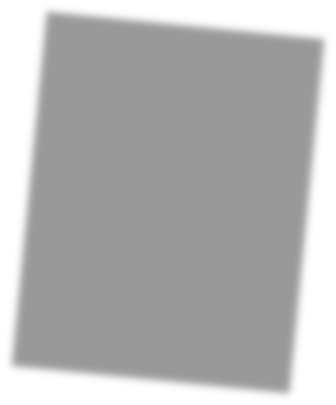 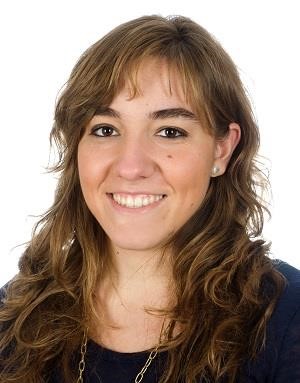 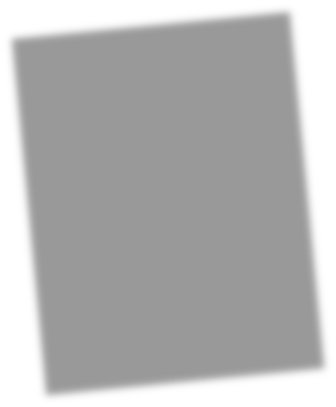 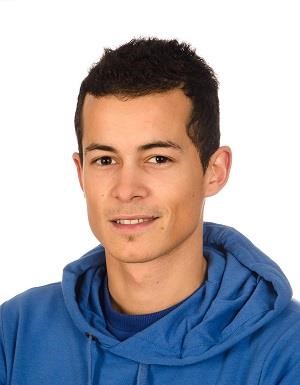 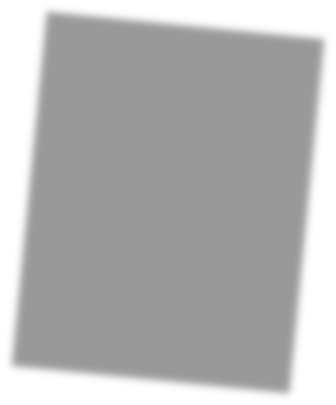 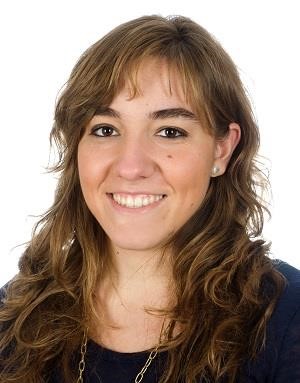 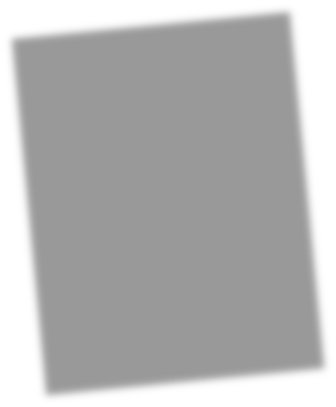 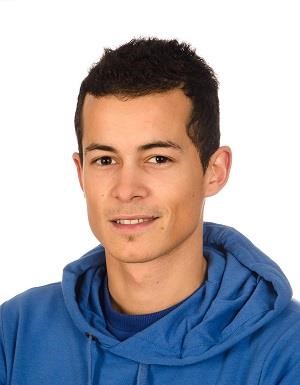 Digital picture Digital picture is needed for administrative purposes as well as  for the Polish Student Card. The electronic photograph must meet specific requirements - as for a passport photograph in Poland (3,5 cm x 4,5 cm):  white background at least 400 x 500 pixels,JPG format   300 x 300 ppi Polish Student Card gives you discount on trains in Poland (if you’re under 26 years old) and for public transport in Bialystok (no matter of age). 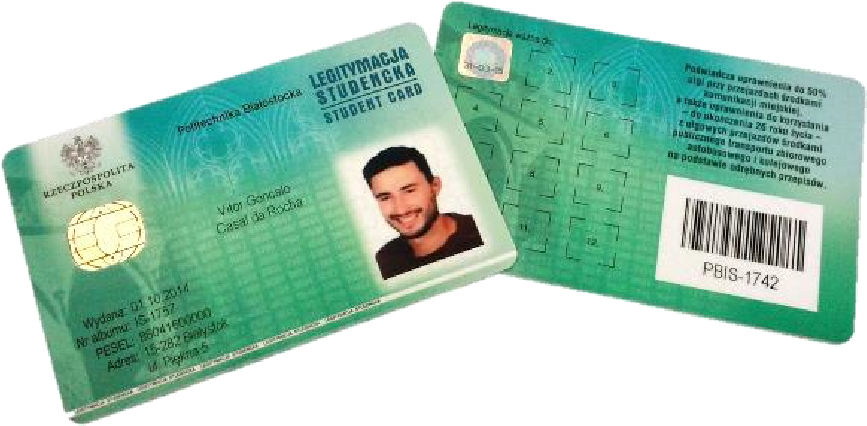 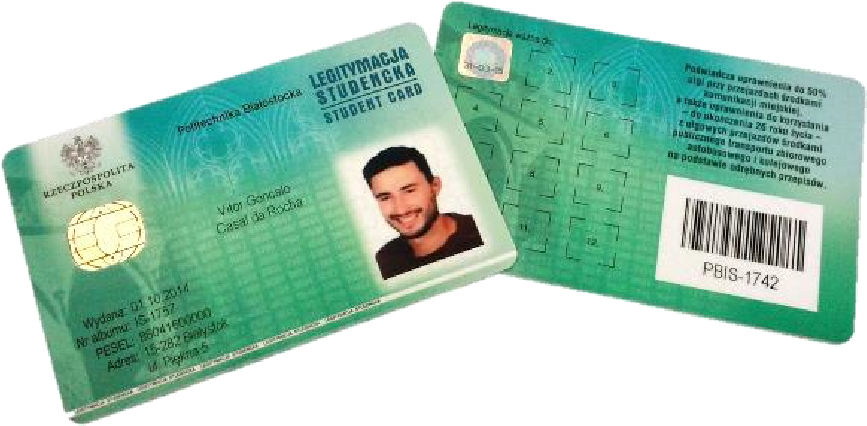 